	PERMANENT COUNCIL OF THE 	OEA/Ser.G	ORGANIZATION OF AMERICAN STATES	CP/CAAP-3922/23 		18 September 2023	COMMITTEE ON ADMINISTRATIVE	Original: English/Spanish	 BUDGETARY AFFAIRSSEMIANNUAL RESOURCE MANAGEMENT AND PERFORMANCE REPORT(As of June 30, 2023)Click the link to access the Semiannual Resource Management and Performance Report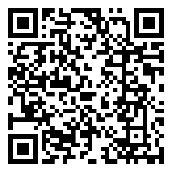 